MÜSABAKA REGLAMANIMÜSABAKANIN ADI:  19 MAYIS GENÇLİK HAFTASI TENİS TURNUVASI MÜSABAKA TARIHİ:  07-16 MAYIS 2018MÜSABAKANIN SAATİ:  HAFTA İÇİ  16:00     HAFTA SONU:10:00 MÜSABAKA YERİ: SPOR PARKI G.S.İ.M KORTLARI ( Hava koşulları elverişli olmadığı durumlarda Karşıyaka Spor Salonunda yapılacaktır.)TURNUVA TERTİP KOMİTESİ: Emine ÖZPAÇA(Tenis İl Temsilcisi), Mevlüde AKIN(G.H.S.M.Tenis Antrenörü), Oktay MERMER(G.H.S.İ.M Personeli)TALİMATLAR1-  Turnuvaya katılacak tüm yarışmacıların Gençlik Hizmetleri ve Spor  İl Müdürlüğü  web  sitesinden alacakları turnuva başvuru formu  ile  müracaat etmeleri ve 2017-2018 Sezonu  Sporcu Kartı almaları zorunludur.2- Maçlar hafta içi 16:00 ,hafta sonu 10:00 yapılacaktır. İki taraf da uygun olması durumunda hafta içi daha erken saatlerde maç konulabilecektir.3-Maçlar katılımcı sayısına göre eleme yada lig usulü şeklinde yapılacaktır.4- Maçlar 3 SET  üzerinden 4 oyun şeklinde oynanacaktır.Tüm maçlarda avantaj puanı uygulanacaktır.Setlerin 1-1 olması durumunda 3.Set oynanacaktır. 5- Yarı final ve final maçları 3 SET üzerinden 6 oyun şeklinde oynanacaktır.6-Turnuvada Türkiye Tenis Federasyonu kuralları geçerli olacaktır. 7- Maçlarda 3 adet top kullanılacak ve gözlemci hakem bulunacaktır.8-Toplar turnuva komitesi tarafından temin edilecektir. 9- 15 dakikalık gecikmeler rakip için “Walkover (Hükmen Kazanma)” nedenidir. “Walkover” sadece başhakem, gözlemci hakem veya turnuva sorumluları tarafından yapılabilir 10- Maç saatleri oyuncuların müsait zamanları dikkate alınarak düzenlenecektir. İki sporcunun uygun vakitlerinin olmadığı durumlarda maçlar turnuva komitesi tarafından belirlenen bir zamanda oynanacaktır. Turnuva saatleri ve fikstürü tertip komitesi tarafından turnuva başlangıcından bir gün öce G.H.S.İ.Müdürlüğü resmi sitesinden yayınlanacaktır.11- Turnuva komitesi, organizasyonun sorunsuz şekilde işleyişini sağlamak adına turnuvayla ilgili her türlü değişikliği yapma yetkisine sahiptir.12- Kategorilerde birinci olan oyunculara hediyeler ve madalya verilecektir.            13- Katılımcılardan turnuva hediyeleri ve turnuvada kullanılacak topların ve su alımı için katılım ücreti Büyükler 30 tl Üniversite öğrencisi 20 tl Lise öğrencileri 10 tl  katılım bedeli  alınacak olup, öğrencilerden öğrenci belgesi ya da kimliğini  ibraz etmeleri  gerekmektedir. .Katılım bedeli imza karşılığında maç öncesinde tertip komitesine elden teslim edilecektir.         14- Katılımcılar, turnuvaya kesin kayıtlarını yaptırdıklarında yukarıdaki tüm hususları kabul etmiş sayılacaktır.  NOT : Nüfus cüzdanı fotokopisi-öğrenciyse öğrenci belgesi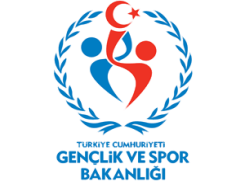 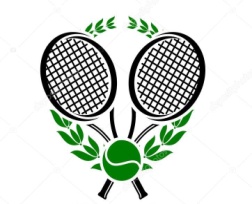 KATILIMCI BİLGİ FORMUKATILIMCI BİLGİ FORMUKATILIMCI BİLGİ FORMUKATILIMCI BİLGİ FORMUKATILIMCI BİLGİ FORMUKATILIMCI BİLGİ FORMUKATILIMCI BİLGİ FORMUKATILIMCI BİLGİ FORMUKATILIMCI BİLGİ FORMUKATILIMCI BİLGİ FORMUKATILIMCI BİLGİ FORMUKATILIMCI BİLGİ FORMUKATILIMCI BİLGİ FORMUKATILIMCI BİLGİ FORMUKATILIMCI BİLGİ FORMUKATILIMCI BİLGİ FORMUKATILIMCI BİLGİ FORMUKATILIMCI BİLGİ FORMUKATILIMCI BİLGİ FORMUKATILIMCI BİLGİ FORMUKATILIMCI BİLGİ FORMUKATILIMCI BİLGİ FORMUKATILIMCI BİLGİ FORMUKATILIMCI BİLGİ FORMUKATILIMCI BİLGİ FORMUKATILIMCI BİLGİ FORMUKATILIMCI BİLGİ FORMUKATILIMCI BİLGİ FORMUKATILIMCI BİLGİ FORMUKATILIMCI BİLGİ FORMUKATILIMCI BİLGİ FORMUKATILIMCI BİLGİ FORMUT.C..KİMLİK NOT.C..KİMLİK NOAdı SoyadıAdı SoyadıDoğum Yeri ve TarihiDoğum Yeri ve TarihiCinsiyetCinsiyetBayBayBayanBayanMeslekMeslekCep TelEvAdres:E_Mail:……………………………………….spor faaliyeti yapmamda sağlık yönünden herhangi bir engel halim bulunmamaktadır.……………………………………….spor faaliyeti yapmamda sağlık yönünden herhangi bir engel halim bulunmamaktadır.……………………………………….spor faaliyeti yapmamda sağlık yönünden herhangi bir engel halim bulunmamaktadır.……………………………………….spor faaliyeti yapmamda sağlık yönünden herhangi bir engel halim bulunmamaktadır.……………………………………….spor faaliyeti yapmamda sağlık yönünden herhangi bir engel halim bulunmamaktadır.……………………………………….spor faaliyeti yapmamda sağlık yönünden herhangi bir engel halim bulunmamaktadır.……………………………………….spor faaliyeti yapmamda sağlık yönünden herhangi bir engel halim bulunmamaktadır.……………………………………….spor faaliyeti yapmamda sağlık yönünden herhangi bir engel halim bulunmamaktadır.……………………………………….spor faaliyeti yapmamda sağlık yönünden herhangi bir engel halim bulunmamaktadır.……………………………………….spor faaliyeti yapmamda sağlık yönünden herhangi bir engel halim bulunmamaktadır.……………………………………….spor faaliyeti yapmamda sağlık yönünden herhangi bir engel halim bulunmamaktadır.……………………………………….spor faaliyeti yapmamda sağlık yönünden herhangi bir engel halim bulunmamaktadır.……………………………………….spor faaliyeti yapmamda sağlık yönünden herhangi bir engel halim bulunmamaktadır.……………………………………….spor faaliyeti yapmamda sağlık yönünden herhangi bir engel halim bulunmamaktadır.……………………………………….spor faaliyeti yapmamda sağlık yönünden herhangi bir engel halim bulunmamaktadır.……………………………………….spor faaliyeti yapmamda sağlık yönünden herhangi bir engel halim bulunmamaktadır.Aksi bir durumda doğacak sorumlulukları kabul ediyorum.Aksi bir durumda doğacak sorumlulukları kabul ediyorum.Aksi bir durumda doğacak sorumlulukları kabul ediyorum.Aksi bir durumda doğacak sorumlulukları kabul ediyorum.Aksi bir durumda doğacak sorumlulukları kabul ediyorum.Aksi bir durumda doğacak sorumlulukları kabul ediyorum.Aksi bir durumda doğacak sorumlulukları kabul ediyorum.Aksi bir durumda doğacak sorumlulukları kabul ediyorum.Aksi bir durumda doğacak sorumlulukları kabul ediyorum.Aksi bir durumda doğacak sorumlulukları kabul ediyorum.      ……./……/2018      ……./……/2018İmzaİmzaTurnuva için istenen belgelerTurnuva için istenen belgelerTurnuva için istenen belgelerTurnuva için istenen belgelerTurnuva için istenen belgelerTurnuva için istenen belgelerTurnuva için istenen belgelerTurnuva için istenen belgelerTurnuva için istenen belgelerTurnuva için istenen belgelerTurnuva için istenen belgelerTurnuva için istenen belgelerTurnuva için istenen belgelerTurnuva için istenen belgelerTurnuva için istenen belgelerTurnuva için istenen belgeler    Mevcut    Mevcut    Mevcut 1-)  Nüfus Cüzdanı Fotokopisi 1-)  Nüfus Cüzdanı Fotokopisi 1-)  Nüfus Cüzdanı Fotokopisi 1-)  Nüfus Cüzdanı Fotokopisi 1-)  Nüfus Cüzdanı Fotokopisi2-) Öğrenci Belgesi2-) Öğrenci Belgesi2-) Öğrenci Belgesi2-) Öğrenci Belgesi2-) Öğrenci Belgesi